                ГБОУ  Школа №1538Открытое занятие  по математикепо сказке  «Теремок»Составитель: учитель начальных классов            Хохрина Лидия Николаевна                Урок математики по сказке «Теремок».Цель: продолжить формировать элементарные математические представления и развитие речи.Задачи:Оразовательные: закреплять умение группировать предметы по цвету, форме, знание геометрических фигур., закреплять понятия « длиннее, короче, выше, ниже, больше, меньше», упражнять в счёте от 1 до 6., решать задачи с опорой на наглядность, формировать знания состава числа 5.Развивающие: способствовать развитию памяти, логического мышления, речи, воображения.Воспитывающие: воспитывать интерес к познанию, активность, организованность, доброжелательность, чувство локтя и сострадания.                                                       Оборудование:у детей геометрические фигуры, демонстрационные геометрические фигуры у учителя. 3 комплекта картинок героев сказки, мяч, 4 полоски демонстрационные, 5 цветков, карточки с цифрами от 1 до 6. Методы и приёмы: игровые, практические, словесные, наглядные, групповые, индивидуальные поисковые и проблемные вопросы, поощрение.                                                             Ход урока:1.Орг.момент. ( дети поделены на 2 группы)Учитель:      -Стоит в поле теремок-теремок.                                Он не низок, не высок.-О какой сказке идёт речь?( «Теремок»). Сегодня наш урок будет построен на знании этой сказки.2. Работа с геометрическими фигурами.-Давайте выложим из геометрических фигур домик- теремок.Красную фигуру положите выше жёлтой, но ниже зелёной.(Дети выкладывают на столах теремок индивидуально). Взаимопроверка. 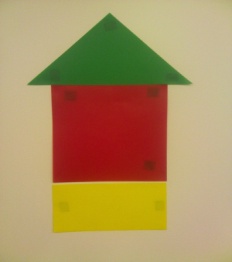 -Как называется геометрическая фигура, которая лежит под красной? (Прямоугольник). Между зелёной и жёлтой?( Квадрат). Какая фигура лишняя? ( Треугольник) .Почему? ( У него 3 угла, 3 стороны, а у остальных- 4). Значит, как по-другому называются прямоугольник и квадрат? (Четырёхугольники)3.-Сколько фигур вы использовали? (3).Слева сверху от теремка положите оставшуюся фигуру. Как она называется? ( круг) Сколько теперь стало фигур?(4) А теперь какая фигура лишняя?( круг) Почему? (У круга нет углов, он не катится). Что это может быть ? ( солнышко) 4. Закрепление понятий « выше, ниже, раньше, позже, между, перед, после»Учитель:    Давайте вспомним, кто приходил к теремку?1 группа получает задание выстроить своих героев ,в том порядке, в котором они подходили к теремку. (Дети представляют своих героев: Я –мышка- норушка, я- лягушка- квакушка..…)Они вешают на доску картинки.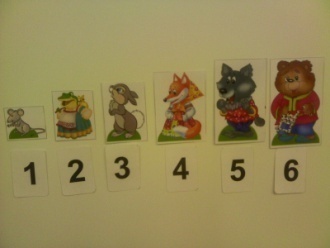 Остальные отвечают на вопросы( игра с мячом):-Кто пришёл раньше всех? Позже лисы, но раньше медведя? ( волк)_Кто пришёл последним?( медведь).Сколько всего животных пришли к теремку?  -Давайте пронумеруем их слева направо.2 группа работает над своим заданием. Дети получают те же  картинки.-Постройте своих героев  в порядке уменьшения их роста.  Остальные отвечают на вопросы:  Кто самый высокий?( медведь)  Кто ниже зайца, но выше мыши? (лягушка). Кто стоит первый справа? (мышка).5. Физ.минутка.Учитель:  1.Поднимайтесь, ручки вверх.                                2.   Лягушка прискакала,Шевелитесь , пальчики-                                             Поквакала и замолчала. Так шевелят ушками                                                 Ходил медведь по лесу,Серенькие зайчики.                                                    Топтался и рычал.Крадёмся тихо, на носочках,                                     Хотел он очень мёда,Как лисы бродят по лесочку.                                     А где достать- не знал.Волк озирается кругом,                                             Теперь идём на место, ТИШЕ!ТИШЕ!  И мы головки повернём.                                               Притихнем, словно в                              норках мыши.6. Ознакомление с составом числа 5.Учитель:    Итак, к теремку пришли 6 животных. 1 не смог войти, а сколько поселилось в теремке животных? (5)  ( Убираем медведя).  Оказалось, что в теремке могли жить только те, кто по одному или вдвоём составляли число 5. Очевидно, что одному можно жить в комнате кому? ( волку) А теперь назовите самого маленького и самого большого из оставшихся. ( мышка и лисичка). Как же можно получить число 5? ( 1 и 4). Кто остался? (лягушка и зайка) Какие у них номера? Как же можно получить число 5? ( 3 и 2) Давайте их заселим по комнатам.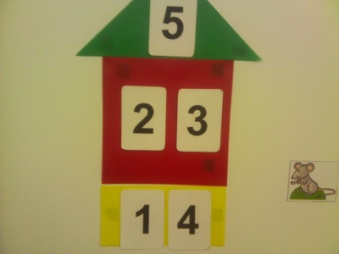  7. Закрепление понятий «длиннее , короче, одинаковые». Учитель:  К теремку проложены 2 дорожки. Мышка подметает левую, а лягушка- правую. Сколько полосок в 1 дорожке? (2) Во 2?(2) Сколько в двух? (4) Чья дорожка короче? Длиннее?Как сравнить? ( приложением) Что оказалось? ( одинаковые)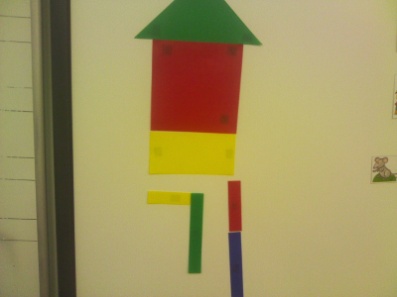 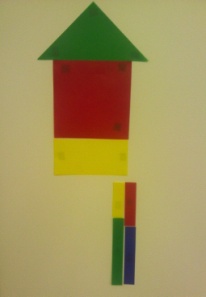 9. Воспитательный аспект.Учитель: Давайте вспомним, чем закончилась сказка?( Животные построили новый теремок) Значит, какими они были? ( дружными, трудолюбивыми, добрыми, отзывчивыми). Вы тоже сегодня работали дружно, помогали друг другу и у нас всё получилось.10. Рефлексия. Кому понравился урок? Кто работал с удовольствием? Кто узнал что-то новое? Выберите себе смайлик, показывающий ваше настроение.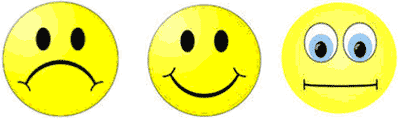 